Zinge-zange-zon!  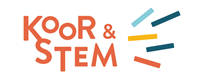 Zomerse zingweek voor kinderen (8-12j)GENT, 6-10 juli 2020, dagelijks 9u30-16uWat ?Zonnige zang onder de enthousiaste en kundige leiding van kinderkoordirigente Marleen Annemans (Waregem), afgewisseld met knutselen, spel en ontspanning, begeleid door ervaren monitoren. Haal je stem weer uit zijn kot!Voor wie ?Alle kinderen van 8 t.e.m. 12 jaar (einde 2elj – einde 1eM) die graag zingen.Min. Aantal deelnemers : 16, maximum 30. Wanneer ?Maandag 6 juli t.e.m. vrijdag 10 juli, 9.30-16.00u. Voor- en naopvang van 8u30-17u. Toonmoment (o.v.)  op 10 juli, 16u, toegang gratis.Waar ?Sint-Bavoinstituut, Reep 4, 9000 GentPrijs ?€ 90 per kind (lid Koor&Stem) / €100 (geen lid Koor&Stem), incl. opvang.Lunchpakket en snacks zelf meebrengen, InschrijvingMet het strookje, of alle gevraagde gegevens per mail,  terugzenden, vóór 28 juni 2020. De inschrijving is geldig na overschrijving van de deelnameprijs op rek. BE39 731038901419 (Koor&Stem Gent).In geval van annulatie door Koor&Stem of door ouders, wegens Covid gerelateerde omstandigheden, wordt het inschrijvingsgeld volledig terugbetaald.OrganisatieKoor&Stem vzw / Koor&Stem Gent, Rijsenbergstraat 150,  9000 Gent, 09 220 24 84marleen.moortgat@koorenstem.be - www.koorenstem.beIs het wel veilig ?We volgen de richtlijnen van Jeugdwerk voor de Zomerkampen. Ook discipline-specifieke richtlijnen voor de Amateurkunsten zullen we toepassen, deze worden momenteel (4-5juni) besproken met de sector en de GEES.We zijn er van overtuigd dat met het volgen van deze richtlijnen het kamp in alle veiligheid kan verlopen. Er zijn enkele praktische aanpassingen t.o.v. vorige edities. Zo nemen we geen warme maaltijden in het schoolrestaurant maar vragen we eigen lunchpakketten mee te brengen. Het traditionele toonmoment op het einde van de week blijft ook nog even onder voorbehoud.Na inschrijving krijg je eind juni  een mail met de up-to-date praktische richtlijnen, i.v.m. brengen en afhalen, melding bij ziekte, toonmoment,  enz.Als je nog vragen hebt hierover; bel of mail ons gerust.Zinge-zange-zon ! –  Gent  6- 10 juli 2020naam adres tel.e-mail (ouders) geboortedatum zingt in een koor       0   nee                 0   ja, naam koor :volgt muziekacademie    0 nee   0   ja, (naam academie):.schrijft in voor de vakantiezingweek enwenst  0 vooropvang 8.30-9.30u0 naopvang 16.00-17.00uDe deelnameprijs van € 90 / 100 per kind is overgeschreven.datum   						naam